NORTON LINDSEY  -  SCARECROW COMPETITIONSUNDAY  24TH  SEPTEMBER  2023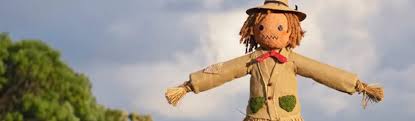         ENTRY  FORMPlease complete one entry form foreach scarecrow you want to be judgedDeclarations: You should complete all sections of this form and return it to eventsnlvh@gmail.com no later than NOON, SATURDAY, 23rd SEPTEMBER 2023. Thank You – and good luckName of EntryYour scarecrow’s name (One name PER ENTRY please.)  Make sure name is also visible on your scarecrow if you’re displaying more than one.Full Address (house number / name, road and post code essential) where scarecrow is on display (ensure scarecrow is visible from the road!)Name of householderHouseholder’s contact details Telephone Number  E mail address                           E mail address                           Name/s of those who built this scarecrow(To ensure judging is as fair as possible, please include details of adults where they made a significant contribution to the building of the scarecrow.   If you don’t want to reveal your age, you can put ‘over 21’!)                            FULL NAMES1.2.3.4.5.6.                            FULL NAMES1.2.3.4.5.6.Age of eachI am happy for photos of my scarecrow to be used in publicity materialYes  NoI have read the guidelines of the competition and agree to them.Enter you name here:Enter you name here: